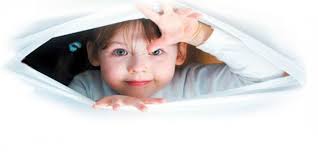 ÇOCUKLARDA GİZLİLİK(MAHREMİYET) BİLİNCİSon yıllarda çocuklara yönelik şiddet ve cinsel istismar ciddi boyutlara ulaştı.Neredeyse her gün haber bültenlerinde, sosyal medyada farklı yaş gruplarından birçok çocuğun ve ailenin yaşadığı korku dolu deneyimleri duyar olduk.Bu durum hepimizi endişelendirdiği ve alarma geçirdiği gibi, çocuklarımızı bilinçlendirme konusunda neler yapabiliriz sorusunu da gündeme getirmektedir.Bizler aileler olarak çocuklarımızı korumak ve bilinçlendirmek konusunda neler yapabiliriz?GİZLİLİK(MAHREMİYET) EĞİTİMİÇocukların kendisinin ve diğer insanların özelinin/özel alanının farkına varması, sosyal hayatın içinde kendi özel alanını koruması, diğer insanların özeline saygı duyması, kendisi ile çevresi arasında sağlıklı sınırlar koyması gibi bilgileri içerir.”Özel Alanı Tanımlama "Dokunulması yasak olan yerlerin" refleksiVücudun kişiye özel olan bölgeleri, bu bölgelerin gizlenmesi gerektiği çocuğa iki yaşından itibaren yavaş yavaş anlatılabilir.Bu alanın başkalarından gizlenmesi ve anne-baba ve doktorlar dışında bu bölgeye kimsenin dokunmaması gerektiği çocuğa öğretilmelidir.Cinsel organlar çocuk sorduğunda anne-baba üzerinden değil, çocuğun kendi cinsel organları ya da kitaplar üzerinden öğretilmelidir.Çocuklar dört yaşından itibaren vücutlarının belli bölgelerine dokunulmasından rahatsızlık duymaya başlamalıdır.Özellikle genital bölgelere dokunulması çocukta ani tepkiye neden olmalıdır.Bu bilincin kazandırılması için dört yaşından itibaren çocukların genital bölgelerine temas azaltılmalıdır.Eş, dost ve akrabalar tarafından çocuk, cinsel organlarına dokunularak, öperek, vurarak sevilmemelidir.ÇOCUĞUN BAŞKALARININ ÖNÜNDE KIYAFETİNİN DEĞİŞTİRİLMEMESİÇocuğu iç çamaşırına varıncaya kadar başkalarının önünde soyup giydirmek doğru değildir.Tabi ki anne-babanın da çocuğun görmeyeceği bir alanda giyinip soyunması da çocuğun bütüncül bir mahremiyet duygusu geliştirmesi açısından önemlidir.Çocuğu Banyo yaptırırken dört-beş yaşından sonra çocuğu iç çamaşırı ile yıkamak, iç çamaşırı çıkarırken ve temizlerken gözleri kısarak ya da başı hafif yana çevirerek o alana saygı gösterdiğimizi hissettirmek çocuklarda mahremiyet duygu- sunun gelişmesine katkı sağlayacaktır.Yedi yaşından sonra banyoda çocukların kendi mahrem alanlarını kendi temizlemelerine fırsat tanımak da hem sorumluluk hem mahremiyet duygusunun gelişimi açısından faydalı olacaktır.Anne babanın da çocuklarını banyo yaptırırken ölçülü bir kıyafetleri olması gerekmektedir.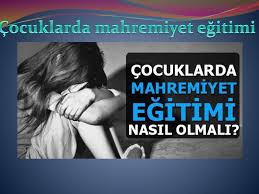 ÇOCUKLARIN CİNSEL ORGANINI SEVGİ OBJESİ YAPMAMAKüçük çocukları cinsel organlarına dokunarak, onları konu yaparak sevmek doğru değildir.Bu durum, onların özel alanlarının ihlalidir.Çocuk bu şekilde başkalarının özel alanlarının kullanılarak onlara şaka yapılabileceği inancını taşır.Çocukları cinsel organlarını konu ederek sevmek, onları kendilerini kötü niyetli yabancılardan korumak konusunda etkisiz kılabilir.Çocuk, bir başkası özel alanına dokunmak istediğinde bunun iyi mi yoksa kötü mü olduğunun ayrımını yapamayabilir.Çocuğun cinsel organlarını şaka konusu yapmak, göstermesini istemek, onlara dokunmaya çalışmak çocuğun cinsel kimlik gelişimi açısından oldukça sakıncalıdır.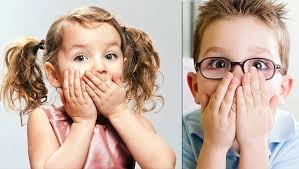 ÇOCUĞUN ANNE BABAYLA YATAĞININ AYRILMASI2 yaşla birlikte çocuk yavaş yavaş bağımsızlığını kazanır ve kendi başına yemek yemeye, yolda kendi başına yürümek istemeye başlar. Bu dönem gelişim olarak da çocuğun odasının ayrılabileceği bir zamandır.Genel olarak 4 yaşına kadar bu sorun çözülmelidir. ODANIZA İZİN ALARAK GİRMESİ GEREKTİĞİNİ ÖĞRETMEÇocuklara dört-beş yaştan itibaren anne-babanın odası kapalı ise odaya kapıyı çalarak ve izin alarak girmesi gerektiği öğretilmelidir. Çocuğun odasına girerken kapısının çalınması çocuğa iyi bir model oluşturacaktır.TELEVİZYONDAKİ SAHNELERÖrneğin bir televizyon sahnesinde arkadaşlarının özel alanına şaka amaçlı dokunan kişiye seslice kızılabilir.“İnsanların özel yerlerine dokunulması hoş bir davranış değildir” gibi cümlelerle tepki belli edilebilir.Çocuklar anne-babaların kendilerine değil de başkalarına verdikleri tepkiler yoluyla daha kolay öğrenmektedirler.Çocuklar bu dönemde daha çok taklit yoluyla öğrendikleri için televizyondaki gördüğü sahneleri arkadaşlarının üzerinde deneyebilir.İzlenilen TV programlarının içeriğine dikkat etmek gereklidir. Çocuğunun TV'deki sahneyi taklit ettiğini gören anne, çocuğuna aşırı tepki göstermeden, gülmeden bunun hoş bir davranış olmadığını söyleyebilir.“’İzin verirsem dokunabilirsin’ ’bilincin oluşturulması için anne baba, çocuğunun vücudunu hoyratça kullanmaktan kaçınmalıdır. Ebeveynlerin çocuklarını öperken "Seni öpebilir miyim?" diye izin istemeleri bu bilincin oluşmasında etkilidir.Çocuğun güçsüz bedeninin, herkes tarafından izinsiz kullanılmasının çocukların kendi bedenlerini koruma refleksini kıracağı unutulmamalıdır.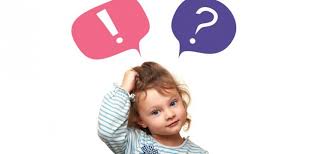 "BEDENİM BANA AİTTİR" BİLİNCİBebekliğinden itibaren kendisini rahatlıkla yetişkinlerin eline bırakan bebeğin ilerleyen yıllarda kendi bedeninin farkına varması ve çevresindeki yetişkinlerden ayrı bir birey olduğunu bedeninin kendisine ait olduğu hissini kazanamayan ve bedeni üzerinde başkalarının bir şeyler yapabileceğini düşünen çocuk rahatlıkla taciz tuzağına düşebilmektedir.Anne-babalar, çocukları 4 yaşına gelmeye başladığı andan itibaren çocuklarına vücudunun kendisine ait olduğu bilincini vermelidir.Bu bilincin oluşturulmasında en temel faktör anne- babaların çocuklarının bedenleri ile yapacakları tasarruflarda çocuklarının onayını alma yönünde eğilim göstermektir.Örneğin, terlemiş bir çocuğun atleti izin alınmadan aniden çıkartılmamalı, altını ıslatmış bir çocuğun pantolonu kızgınlıkla ve öfkeyle değil, çocuktan izin alınarak çıkartılmalıdır.Çocuk zamanla kendisinden izin alınmadan bedenine yapılacak müdahaleleri hisseder ve rahatsız olur."FİZİKSEL BASKIYA DİRENME" REFLEKSİKüçük yaştaki çocuklar kendi güçsüzlüklerini ve çaresizliklerini büyüklerin gücünü keşfettikçe anlarlar.Anne-babalar ve akrabalar, çocuklarına olan sevgi gösterileri sırasında çocuklara kendi güçsüzlüklerini hissettirecek kadar büyük ve orantısız güç kullanmaktan kaçınmalıdırlar.Anne-babalar, çocuğuna kendisine güç uygulandığında karşılık verilmesi gerektiğini öğretmelidirler.Çocuğun istemediği bazı durumlarda gösterdiği tepki, güç gösterisi ile kırılmamalı, çocuğun direncinin işe yaradığı bizzat yaşayarak gösterilmelidir.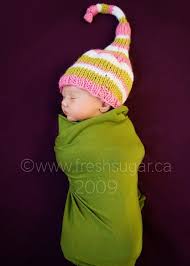 "VÜCUDUM GÖRÜNMEMELİ" HİSSİÇocuklar çırılçıplak olarak ortada bırakılmamalıdır. Çocuk, hatırlayabildiği en küçük yaşlardan itibaren kendisini genital bölgeleri giyinik olarak hatırlamalıdır.Dört yaşından itibaren çocuklar çırılçıplak olarak ev içinde veya ev dışında bulunmamalı, giysilerini kendisinin giyip çıkartmasına izin verilmelidir.Kendisini başkalarının yanında çıplak olarak görmeye alışkın olmayan bir çocuk, elbisesinin birileri tarafından çıkartılmasından ciddi rahatsızlık duyacaktır.‘’TUVALETTE BENDEN BAŞKASI OLMAMALI’’  BİLİNCİ	Bazı anne babalar çeşitli nedenlerle çocukları ile birlikte tuvalete girmektedir.	Bu durum çocuğun temel davranış refleksi kazanmasına engel olmaktadır.	Her ne sebeple olursa olsun 4 yaşına gelmiş bir çocuk tuvaletin özel bir mekân olduğunu öğrenmelidir.	Çocuk genital bölgelerinin görülmesinden rahatsızlık duymamaya ve başkalarının görmesine tepki vermemeye alışmamalıdır.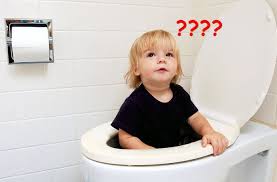 SOYUNMA VE GİYİNMEDE YALNIZLIK İLKESİ	Çocuğun 4 yaşından itibaren genital bölgelerinin başkaları tarafından görülmesinden uzaklaşması gerekmektedir. Çocukların elbiseleri herkesin içinde değiştirilmemelidir. ‘’İZİN VERİRSEM KABUL EDİLİRSİN’’ İLKESİ	Bazen anne baba için çocuk her zaman çocuktur. O yüzden çocuğun odasına girerken izin alma ihtiyacı hissetmezler. Ancak 4 yaşından itibaren odasına girileceği zaman izin isteme davranışı geliştirilmeli ve bu çocuğa da aşılanmalıdır.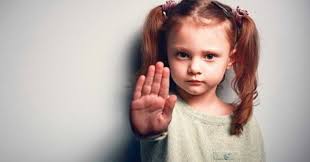 BATIKENT ORTAOKULU PSİKOLOJİK DANIŞMA VE REHBERLİK SERVİSİ